I hope you liked this free resource!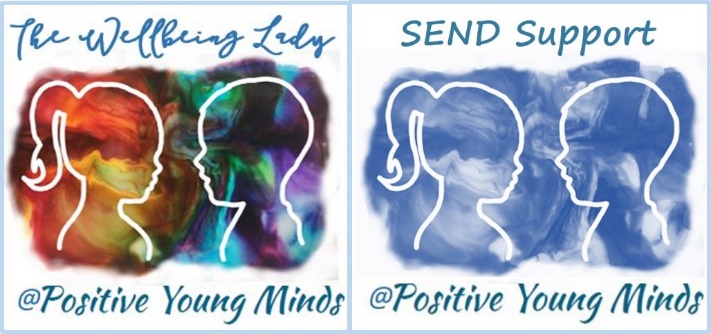 Find me at:www.positiveyoungmind.comEmail: positiveyoungminds@outlook.com @Positive_Y_Mind (Twitter)Positive_young_minds (Instagram)www.facebook.com/PositiveYoungMind…. and for free teacher support: www.facebook.com/groups/coachingforteacherwellbeing… also like and subscribe to my YouTube: https://www.youtube.com/channel/UC9egtRvu5XTiwKPPqLQ-VgQSupport options include:Life, career and everything coaching.Bespoke school wellbeing packages. Bespoke SEND support and training for schools teachers and parents Please refer to my website for details: https://positiveyoungmind.com/send-wellbeing-consultancy/ Or just PM me Spring 22- Individual Provision Map Name: Alfie Year: 5This document outlines support received in addition to high-quality teaching and universal provision. Spring 22- Individual Provision Map Name: Alfie Year: 5This document outlines support received in addition to high-quality teaching and universal provision. Spring 22- Individual Provision Map Name: Alfie Year: 5This document outlines support received in addition to high-quality teaching and universal provision. Spring 22- Individual Provision Map Name: Alfie Year: 5This document outlines support received in addition to high-quality teaching and universal provision. Class: ALevel of Needs: Phase 3 One planDate initiated:Sept 21 Date for Review: Monthly   Overview of additional needsOverview of additional needsOverview of additional needsOverview of additional needs Literacy Skills/LDD Numeracy skills/LDD Speech and Language/SALT NHS  Fine and/or Gross motor skills/OT Alfie is working > 3 years behind ARE in reading and writing. Alfie struggles with reading and spelling and is working on the consolation of his first 100 words for reading and first 25 words for spelling. Alfie finds it difficult to structure a 5-word sentence. Resources provided: Reading pen, blue overlay.Alfie is working > 3 years behind ARE in number work.He is working approximately 1 year behind ARE in shape work. Resources provided: Usual HQT scaffolding resources Alfie receives 1 hour every 3 weeks of NHS SaLT as well as weekly 3 x 10 minute LSA SLCN sessions. Alfie struggles to follow instructions that contain concepts such as directions, location and time. Alfie sometimes struggles to understand and retain complex new vocabulary for his core subjects Resources provided: speech therapist, Lego group intervention.Alfie finds letter formation difficult and completes dough gym and handwriting interventions.He has access to a laptop for his written work as well as speech-to-text technology. Resources provided: laptop Sensory needs  Attention and Listening Social Interaction Behaviour and emotional No identified needs  Alfie finds it difficult to concentrate for longer than 5 minutes.Resources provided: Usual HQT scaffolding resourcesNo identified needs  Alfie can get very frustrated when he is in class and is having difficulty with his work. Resources provided:  Usual HQT scaffolding resources and extra LSA support as required. ProvisionTarget (from one plan or broken down further) Frequency, length, group size.Who? StartDateOutcomes: (Achieved, Partially Met, Not Met)Daily readingTo answer basic questions from a red band text (where the answer is in the text). Daily, 5 minutes 1:1LSA/CTSept 21Sept 22: Alfie keen to read to an adult. We have found that a blue overlay is helping his reading. Oct 22:Nov 22:Dec 22: Precision teaching  To show good progress linking to next 5 words reading: many, then, off, other, man spelling: the, that, me, saw,  Daily, 5 minutes 1:1LSA Sept 21Sept 22: Achieved spelling of ‘the’ and can read ‘man’ and ‘off’Oct 22:Nov 22:Dec 22:SaLT target workTo follow an instruction with an object and direction. E.g. put the red car on the left spot.   Weekly 20 minutes SLCN LSA Sept 21Sept 22: Although Alfie is keen, this is on a Friday afternoon and his energy levels are low. From next week, it will be Tuesday mornings. Oct 22:Nov 22:Dec 22:Specialist support e.g. Speech and Language, SENCO/FLO or external visitor InterventionsSpecialist support e.g. Speech and Language, SENCO/FLO or external visitor InterventionsSpecialist support e.g. Speech and Language, SENCO/FLO or external visitor InterventionsSpecialist support e.g. Speech and Language, SENCO/FLO or external visitor InterventionsSpecialist support e.g. Speech and Language, SENCO/FLO or external visitor InterventionsSpecialist support e.g. Speech and Language, SENCO/FLO or external visitor InterventionsSaLT Targets from SaLT report Please refer to SaLT targets. 1 hour every 3 weeks SaLTOngoingSept 22: SaLT reports that Alfie is making good progress (refer to report)Oct 22:Nov 22:Dec 22:Lego groupTo listen and follow a 2 part instruction.Weekly 30 minutes SENCOJan 22Sept 22: Alfie has been practicing asking peers to repeat their instructions more slowly. He has been challenged to try this in class. Oct 22:Nov 22:Dec 22: